P O V Í D Á L E KCvičení mluvidel, s obrázky / procvičování jazyka podle obrázků – motivace příběhem / viz.níže 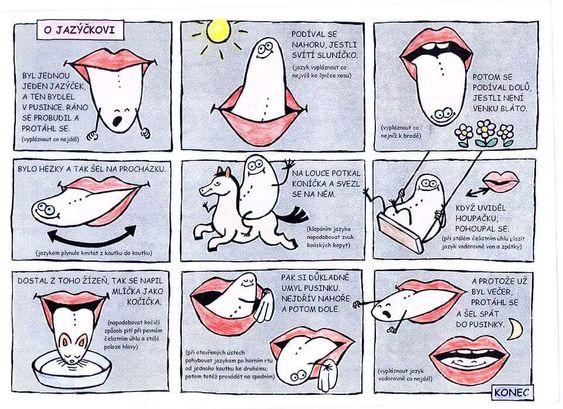 Vánoční příběh – předčítání a vyprávění o něm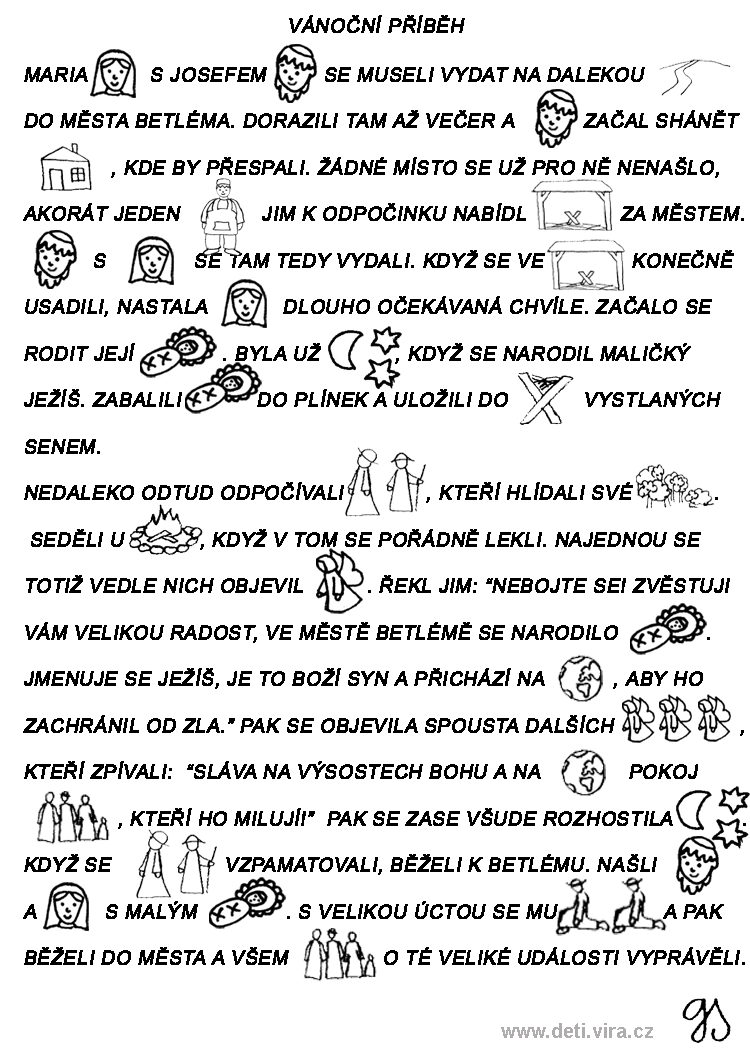 Spočítej a napiš – čeho je nejvíce, nejméně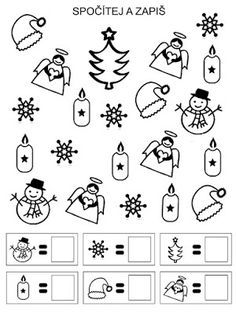 Vánoční pexeso – nakopírujte si list, nastříhejte a můžete si s rodiči zahrát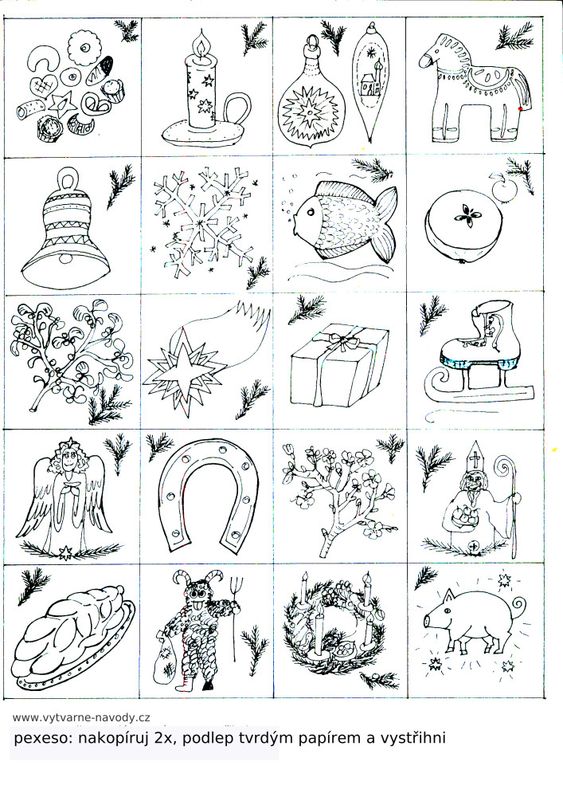 Vánoční kapřík – grafomotorický list / kreslíme rybičce šupiny…..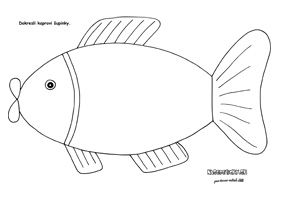 Krásné Vánoce všem a budu se na všechny těšit opět po Novém roce…….PETRA BÍLKOVÁ